IstruzioniStep 01 – Divisione in tre gruppiGli studenti dovrebbero essere divisi in tre squadre, ognuna delle quali ha una delle domande fornite di seguito. Le squadre dovrebbero investire 5 minuti per discutere i parametri della loro domanda. Step 02 – PresentazioneI tre team dovrebbero riconvocarsi e ognuno di loro dovrebbe eleggere un rappresentante per presentare la questione che hanno esaminato insieme alla lista di misure e passi che propongono. Gli individui di tutte le squadre possono fare interventi per suggerimenti o porre domande nel tentativo di trovare collettivamente l'approccio migliore per loro.Step 03 – DiscussioneDopo le presentazioni, il gruppo avrà l'opportunità di discutere il processo, qualsiasi sfida che percepiscono nel processo, così come le cose che ritengono debbano essere prese in considerazione o gli approcci e i passi che credono possano essere utili dalla loro esperienza personale o professionale.Domanda 1Lo sviluppo dei talenti può generare aspettative professionali.  Le PMI potrebbero non essere in grado di fornire opportunità ai dipendenti per soddisfare tali aspettative.  In quali aree pensi che questo sia più rilevante e cosa consiglieresti ad una PMI di fare per trovare una soluzione?Domanda 2Di solito lo sviluppo dei talenti è associato all'evoluzione verticale (sviluppo di carriera dal basso verso l'alto). Come possono le PMI utilizzare lo sviluppo orizzontale e dei "ruoli specializzati" a loro vantaggio?Domanda 3Quanto a lungo termine le PMI dovrebbero realisticamente pianificare/guardare avanti quando si tratta di sviluppo dei dipendenti?  Che tipo di orizzonte temporale dovrebbero avere i Piani di Sviluppo dei dipendenti?Per saperne di più vai al nostro sito web del progetto t4lent.eu o alla pagina facebook @t4lent.eu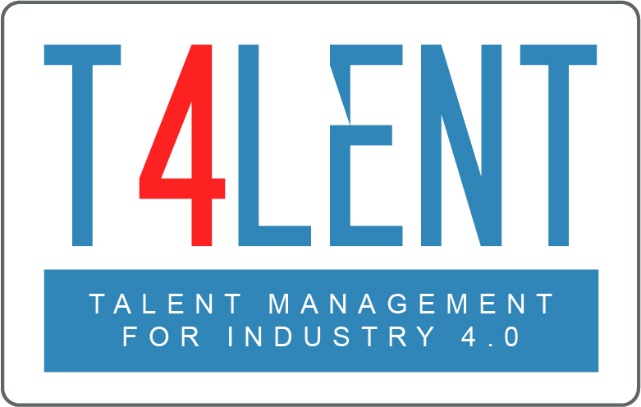 